COLORADO STATE COUNCIL 2020 ~ 2021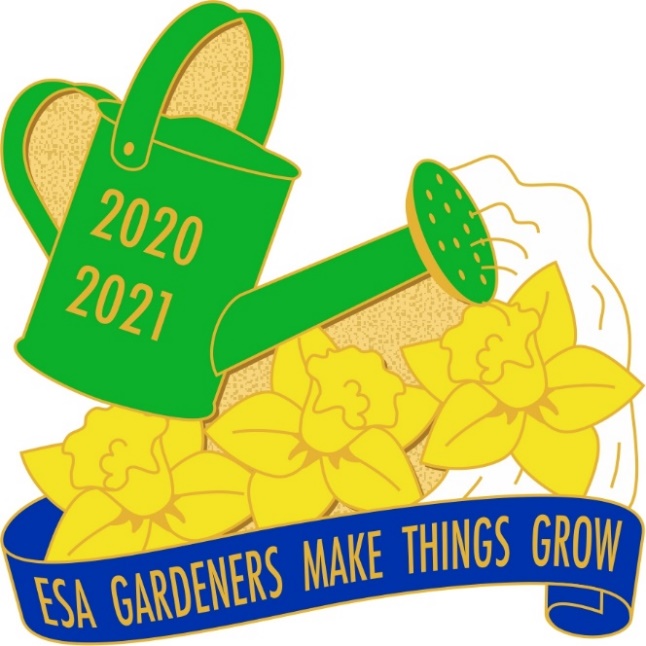 Vickie Chavers-BrusoColorado State President